ГОСУДАРСТВЕННЫЙ	СТАНДАТ СОЮЗА CСРУГОЛЬНИКИ ВВЕРТНЫЕ
ДЛЯ СОЕДИНЕНИЙ ТРУБОПРОВОДОВ
ПО НАРУЖНОМУ КОНУСУКонструкция и размерыScrewed elbows for tube connections on external cone.
Construction and dimensionsПостановлением Государственного комитета стандартов Совета Министров
СССР от 10 сентября 1974 г. № 2124 срок введения установленс 01.07.75Проверен в 1985 г.Несоблюдение стандарта преследуется по законуВвертные угольники должны изготовляться двух исполне-
ний.Конструкция и размеры ввертных угольников исполнения 1
должны соответствовать указанным на черт. 1 и в табл. 1.Издание официальное★Перепечатка воспрещена* Размер для справок.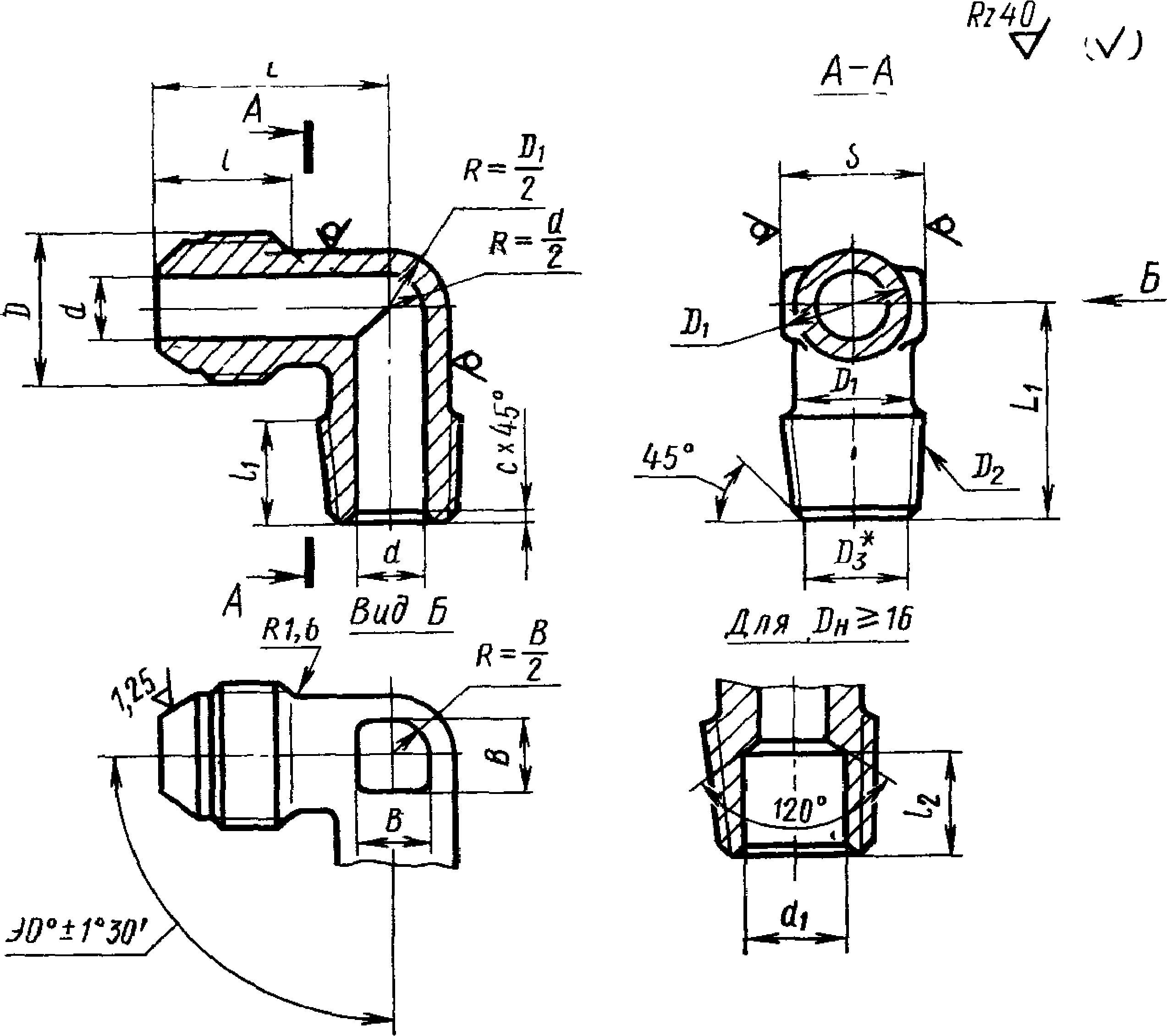 Черт, 1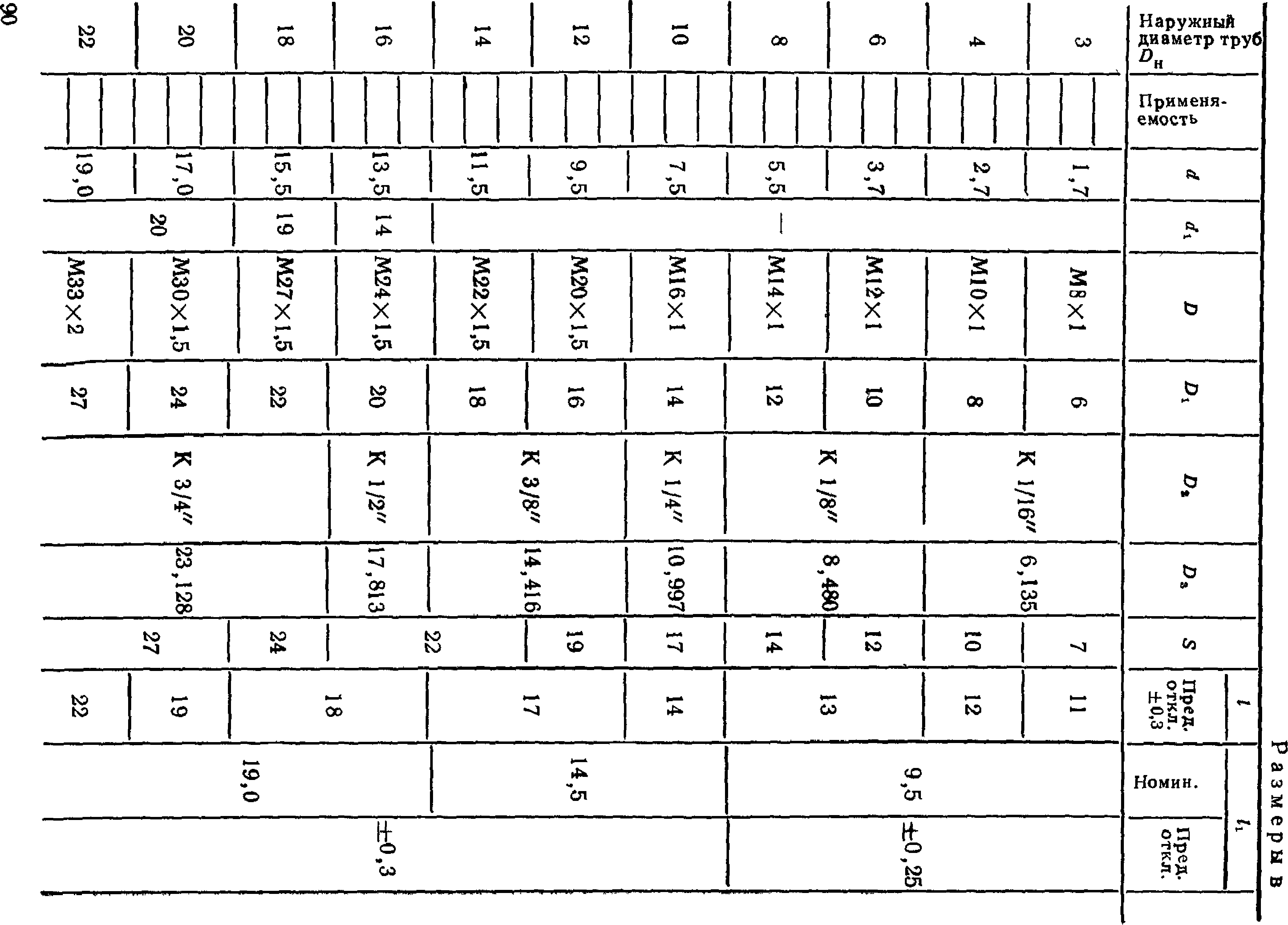 мм	Таблица!о>*3 «
х £•85•32528
30
32
34
36
38Пример условного обозначения ввертного уголь
42 ми из алюминиевого сплава:Угольник ввертной 1—12—42—31АТо же, из стали марки 45:Угольник ввертной 1—12—42—22А
То же, из стали марки 12Х18Н9Т:Угольник ввертной 1—12—42—13А
То же, из стали марки 13Х11Н2В2МФ:Угольник ввертной 1—12—42—ИА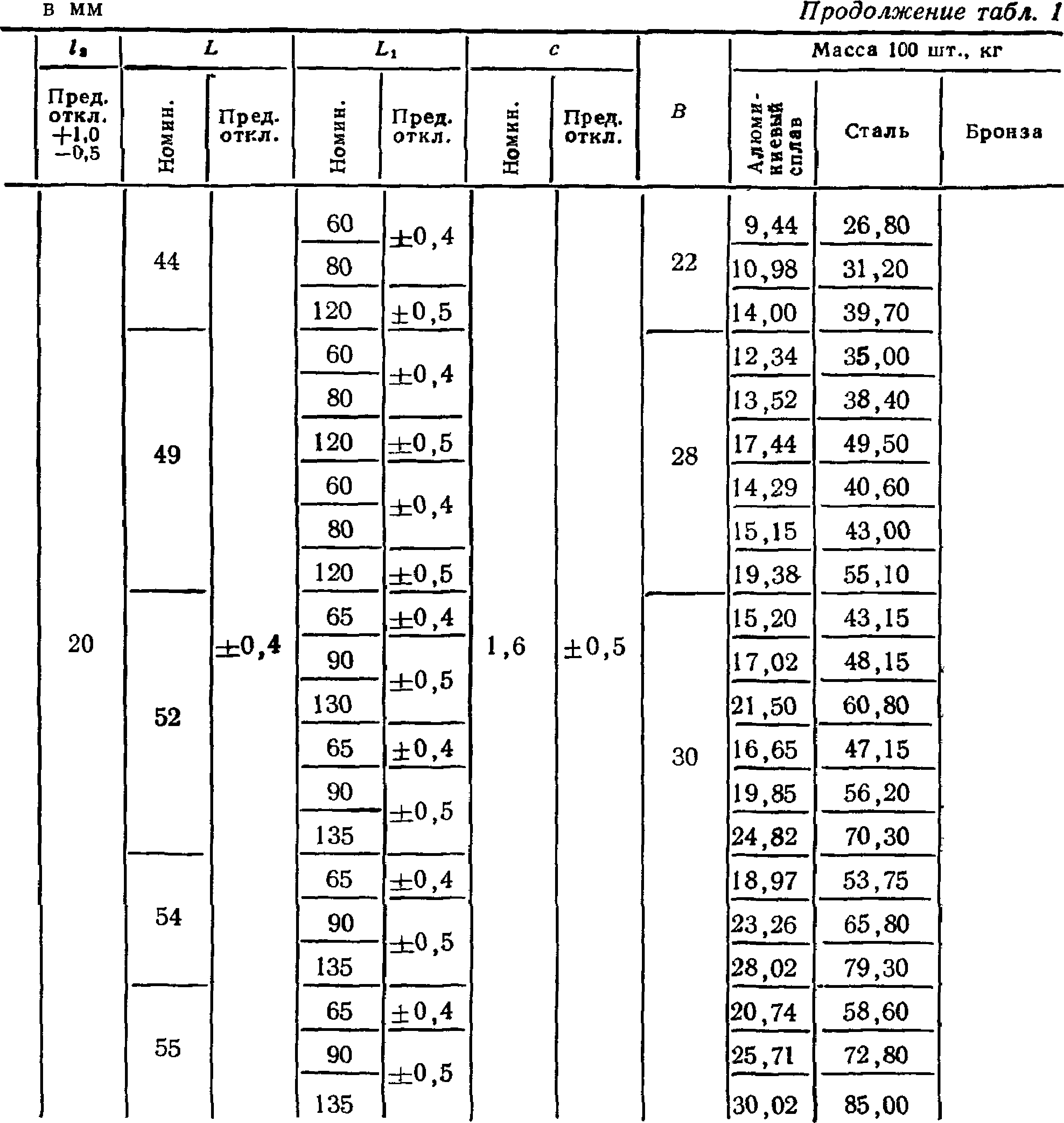 То же, из бронзы:Угольник ввертной 1—12—42 41А ГОСТ 13970—74То же, для изделий общего применения:Угольник ввертной 1—12—42—31 ГОСТ 13970—74Угольник ввертной 1—12—42—22 ГОСТ 13970—74Угольник ввертной 1—12—42—13 ГОСТ 13970—74Угольник ввертной 1—12—42—11 ГОСТ 13970—74Угольник ввертной 1—12—42—41 ГОСТ 13970—74Конструкция и размеры ввертных угольников исполнения 2
должны соответствовать указанным на черт. 2 и в табл. 2.Rz40fv' о/)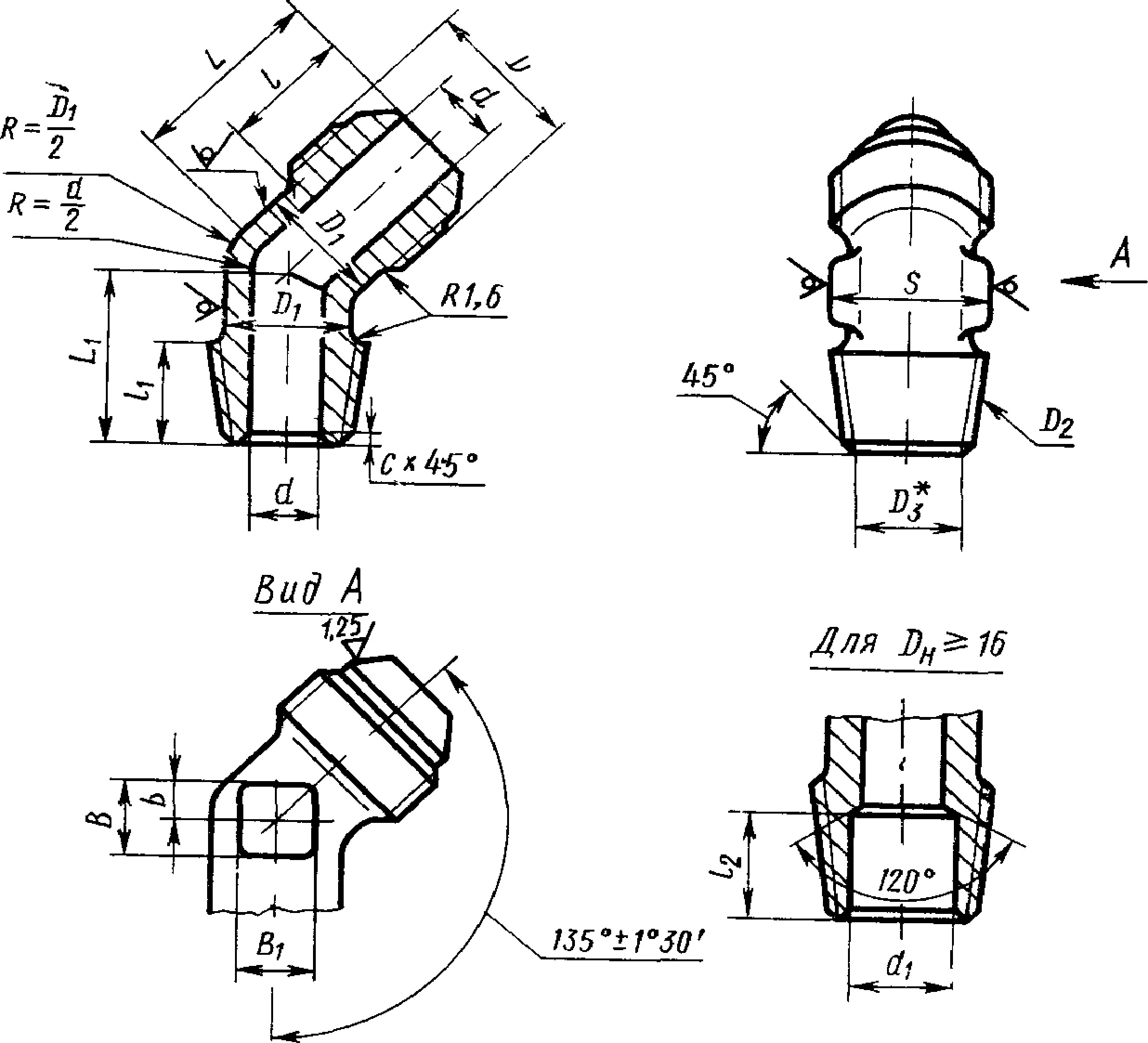 * Размер для справок.Черт. 2Таблица 2Продолжение табл. 2Пример условного обозначения ввертного уголь*
ника исполнения 2 к трубопроводу D„ = 12 мм из алюминиевого
сплава:Угольник ввертной 2—12—31А ГОСТ 13970—74
То же, из стали марки 45:Угольник ввертной 2—12—22А ГОСТ 13970—74
То же, из стали марки 12Х18Н9Т:Угольник ввертной 2—12—13А ГОСТ 13970—74
То же, из стали Марии 13Х11Н2В2МФ:Угольник ввертной 2—12—НА ГОСТ 13970—74То же, из бронзы:Угольник ввертной 2—12—41А ГОСТ 13970—74
То же, для изделий общего применения:Угольник ввертной 2—12—31 ГОСТ 13970—74
Угольник ввертной 2—12—22 ГОСТ 13970—74
Угольник ввертной 2—12—13 ГОСТ 13970—74
Угольник ввертной 2—12—11 ГОСТ 13970—74
Угольник ввертной 2—12—41 ГОСТ 13970—74Резьбовая часть угольников на длине I — по ГОСТ 13955—74.Маркировать и клеймить — по ГОСТ 13977—74.Технические условия — по ГОСТ 13977—74.4 Зак. 2274иLLссВМасса 100 шт„ кгМасса 100 шт„ кгМасса 100 шт„ кгПред.откл.4-1.0-0,5Номин.Пред.откл.Номин.Пред.откл.Номин.Пред.ОТКЛ.ВАлюми-ниевыйсплавСтальБронза—19±0,318±0,30,4±0,35—■—0,87—19±0,324±0,30,4±0,35—1,020,98—19±0,330±0,30,4±0,350,401,131,09—21±0,319±0,30,4±0,360,461,311,25—21±0,326±0,30,4±0,360,752,132,05—21±0,334±0,40,4±0,360,832,352,27—23±0,321±0,30,4±0,360,962,722,62—23±0,328±0,30,4±0,361,093,092,98—23±0,338±0,40,4±0,361,303,693,55—24±0,322±0,30,4±0,371,183,343,22—24±0,333±0,40,4±0,371,303,693,55—24±0,345±0,40,4±0,371,514,284,12—26±0,327±0,30,4±0,391,604,534,37—26±0,338±0,40,4±0,391,895,365,166,28—26±0,352±0,40,4±0,392,306,525,166,28—31±0,430±0,30,4±0,3102,487,036,78—31±0,4420,4±0,3102,928,277,97—31±0,4600,4±0,3103,5910,179,80—33±0,4340,4±0,3133,058,658,32—33±0,4480,4±0,3133,6510,359,96—33±0,4680,4±0,3134,5112,8012,301535±0,440±0,40,4±0,3153*,92И ,1010,701535±0,456±0,40,4±0,3154,7013,3212,821535±0,480±0,40,4±0,3155,9016,7516,121537±0,444±0,40,4±0,317 :5,6916,1515,551537±0,465±0,40,4±0,317 :6,3218,0017,301537±0,490±0,50,4±0,317 :7,7321,9021 ДО1539±0,445±0,40,4±0,3186,1617,5216,831539±0,465±0,40,4±0,3187,4821,2520,421539±0,490±0,50,4±0,3189,1225,9024,901543±0,447±0,40,4±0,3216,6318,85—1543±0,470±0,40,4±0,3218,2723,50—1543±0,4100±0,50,4±0,32110,9531,10—Наружный
диаметр труб
DнПрименяе-мостьddxОDtО»S1hhНаружный
диаметр труб
DнПрименяе-мостьddxОDtО»SПред.откл.±0,31 Номин.Пред.откл.31,7—M8XI6К 1/16"6,1357119,5±0,2542,7—М10Х18К 1/16"6,13510129,5±0,2563,7—М12Х110К 1/8"8,48012139,5±0,2585,5—М14Х112К 1/8"8,48014139,5±0,25107,5—М16Х114К 1/4"10,997171414,5±0;3129,5—M20X1.516К 3/8"14,416191714,5±0;31411,5—М22Х1.518К 3/8"14,416221714,5±0;31613,514М24Х1.520К 1/2"17,813221819,0±0;31815,519M27XI.522К 3/4"23,128241819,0±0;32017,020М30Х1.524К 3/4"23,128271919,0±0;32219,020МЗЗХ227К 3/4"23,128272219,0±0;32522,025МЗЗХ228К 1"29,059302224,0±0;32825,030М39Х234К 1"29,059362324,0±0;33027,030М39Х234К1 1/4"37,784362324,5±0;33228,032М42Х238К1 1/4"37,784412324,5±0;33228,032М42Х238К1 1/4"37,784412424,5±0;33430,032М45Х238К1 1/4"37,784412424,5±0;33632,032М48Х240К1 1/4"37,784412524,5±0;33834,038М48Х243К! 1/2"43,853462525,0±0;3%0.I.LLссМасса 100 игт., кгМасса 100 игт., кгМасса 100 игт., кгНаружный
диаметр т
DнПред.ОТКЛ.
+ 1,0
-0,5Номин.Пред.ОТКЛ.Номин.Пред.ОТКЛ.Номин.Пред.ОТКЛ.ЬвВ!Алюми-ниевыйсплавСтальБронза31715155_0,76418166л—1,п1,0662117±0,326О0,681,941,86821±0,318±0,3770,691,971,881022±0,3230,4±0,33991,333,793,631226240,4±0,3410102,055,835,70142826413132,386,776,50163032515153,319,439,0518153132516174,0311,5011,0020153334618184,8313,7513,20223634620215,9016,8025391,0721226,9519,802843±0,439±0,41,0289,7527,80302043±0,4л252810,5029,90324443±0,5У2511,2232,003444421,6±0,53011,9534,103646421,6263013,8639,8038214848102815,5144,20